THE CELEBRATION OF WORSHIPSACRAMENT OF THE LORD’S SUPPERPentecost SundayBALDWIN UNITED PRESBYTERIAN CHURCH201 KNOEDLER ROADPITTSBURGH, PA  15236Rev. Dr. Robert E. Walkup, PastorMrs. Grace Shearer, Organist/Choir Director10.30 A.M.									     June 4, 2017WE GATHER IN THE LIGHT OF CHRIST(Please be seated in silence) First Organ Prelude						       Handel							“Aria” Announcements Second Organ Prelude						Smith			“He Is Lord” Call to Worship			(Litany for Pentecost)		     AntiphonalTHE BODY IS CALLED TOGETHER BY THE SPIRIT*Hymn											 #15“Sing Praise to God, Who Reigns Above”*Prayer of the DayL: The Lord be with you.P: And also with youL: Let us pray.HIS LIGHT DISPELS OUR DARKNESS*Call to Confession*Prayer of Confession						Unison*Silent Prayer*Assurance of Pardon Gloria Patri									      #546 The Peace Offertory									   Lasky							“Tranquility”*Organ Response							      #552*Prayer of Dedication*Doxology									      #544*Hymn										      #241“Gracious Spirit, Dwell with Me”HIS LIGHT GRANTS US VISION Prayer of Illumination 						 Unison First Reading					      Pew Bible pg. 126Numbers 11:24-30 Second Reading				      Pew Bible pg. 1741 Corinthians 12:3b-13 Anthem Gospel Reading 				      Pew Bible pg.100John 7:37-39 Sermon								Rev. Walkup“LEBAB”WE ARE NOURISHED IN HIS SPIRIT Invitation								       Minister The Great Thanksgiving 					 ResponsiveL: The Lord be with you.P: And also with you. L: Lift up your hearts.P: We lift them to the Lord.L: Let us give thanks to the Lord our God.P: It is right to give him thanks and praise.L: Give thanks to God, for he is good.P: His love is everlasting. Prayer of Thanksgiving & Petition Affirmation of Faith				       Apostles’ CreedHymnal pg. 12; using “Holy Spirit” Words of Institution Sacrament of the Bread and Cup Prayer After CommunionWE BEAR THE LIGHT OF CHRIST TO OTHERS*Hymn										      #298“Lord, Speak to Me That I May Speak”*Charge & Blessing*The Recessional							 Hughes						“Pomp And Circumstance”*Please Stand if AbleWORSHIP AND COMMUNION TEAM TODAY:                          Bob David, Charlotte Maegle, Ann DowneyWORSHIP TEAM NEXT WEEK: Rose Marie Neill, Karen McKain, Don RussellBIBLE READINGSSUNDAY: “Pentecost” Acts 2:1-12MONDAY:  “Flower Pies” John 3:16-21TUESDAY: “Stronger On My Knees” Romans 5:1-5WEDNESDAY: “Hold Nothing Back” Mark 14:3-9THURSDAY: “God Is Good” 2 Corinthians 12:6-10FRIDAY: “Growing Potential” Matthew 13:24-30SATURDAY: “Waving The Flag” Proverbs 3:5-10                                                                THOUGHT FOR THE WEEK:  “Trust in the LORD with all your heart, and do not rely on your own insight. Proverbs 3:5 (NRSV)***************************************************************************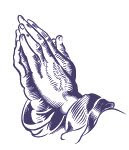 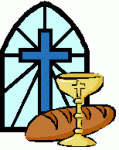 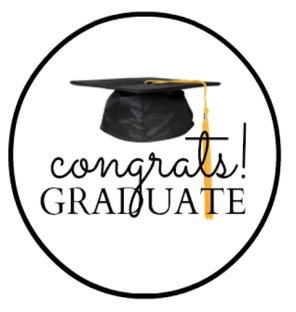 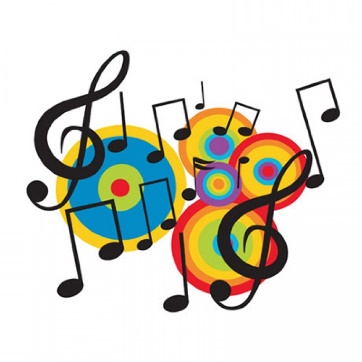 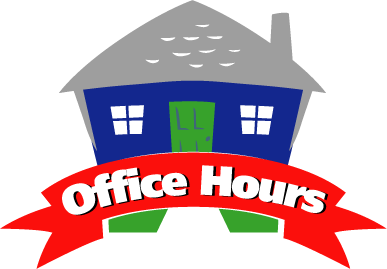 PLEASE NOTE:	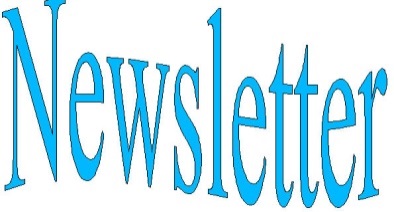  PLEASE NOTE:   The fund me account is still set up for Mr. Thomas Shearer, Grace’s son for a second liver transplant.  If you would like to donate to this cause, please go to youcaring.com and scroll down to search fund-Thomas Shearer.  Also, you can give a donation directly to Mr. Thomas Shearer by putting your donation in a pew envelope and placing it on the offering plate.  Thank you.	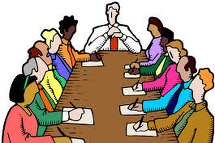 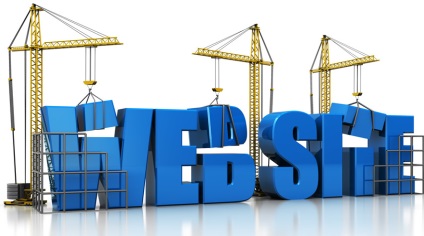 Leader:Holy Spirit, Creator, in the beginning you moved over the waters. From your breath all creation drew life. Without you, life turns to dust.People:Come, Holy Spirit.Leader:Holy Spirit, Counselor, by your inspiration, the prophet’s spoke and acted in faith. You clothed them in power to be bearers of your Word.People:Come, Holy Spirit.Leader:Holy Spirit, Power, you came as ﬁre to Jesus’ disciples; you gave them voice before the rulers of this world.People:Come, Holy Spirit.Leader:Holy Spirit, Sanctiﬁer, you created us children of God; you make us the living temple of your presence; you intercede within us with sighs too deep for wordsPeople:Come, Holy Spirit.Leader:Holy Spirit, Giver of life, you guide and make holy the church you create; you give gifts—the spirit of wisdom and understanding, the spirit of counsel and fortitude, the spirit of knowledge and piety, the spirit of the fear of the Lord, that the whole creation may become what you want it to be.People:Come, Holy Spirit.Leader:God our creator, earth has many languages, but your gospel proclaims your love to all nations in one heavenly tongue. Make us messengers of the good news that, through the power of your Spirit, the entire world may unite in one song of praise; through your Son, Jesus Christ our Lord, who lives and reigns with you in the unity of the Holy Spirit, one God, now and forever. Amen.When we feel that we aren’t even worthy to approach God, the Spirit knows and goes before us and with us. Let us confess our need together, sayingAlmighty God, you poured your Spirit upon gathered disciples creating bold tongues, open ears, and a new community of faith. We confess that we hold back the force of your Spirit among us. We do not listen for your word of grace, speak the good news of your love, or live as a people made one in Christ. Have mercy on us, O God. Transform our timid lives by the power of your Spirit, and ﬁll us with a ﬂaming desire to be your faithful people, doing your will for the sake of Jesus Christ our Lord as we pray, saying: “Our Father…...Amen.”God welcomes us with open arms; redeeming us by pouring the love of Christ into our hearts through the Holy Spirit.Thanks be to God!True and only Light, from whom comes every good gift: Send your Spirit into our lives with the power of a mighty wind. Open the horizons of our minds by the ﬂame of your wisdom. Loosen our tongues to show your praise, for only in your Spirit can we voice your words of peace and acclaim Jesus as Lord. Amen.